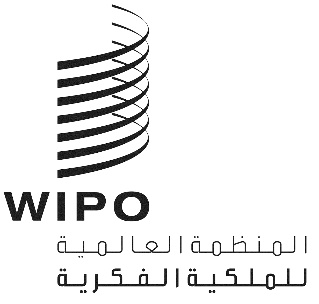 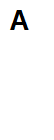 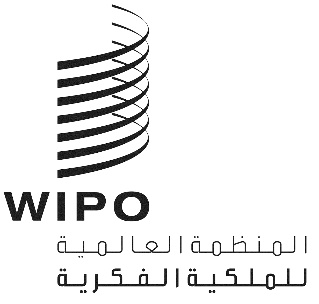 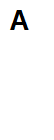 WO/GA/57/5الأصل: بالإنكليزيةالتاريخ: 8 مايو 2024الجمعية العامة للويبوالدورة السابعة والخمسون (الدورة الاستثنائية الحادية والثلاثون)جنيف، من 9 إلى 17 يوليو 2024تقرير عن اللجنة الدائمة المعنية بقانون العلامات التجارية والتصاميم والمؤشرات الجغرافيةمن إعداد الأمانةعقدت اللجنة الدائمة المعنية بقانون العلامات التجارية والتصاميم الصناعية والمؤشرات الجغرافية (لجنة العلامات)، خلال الفترة قيد النظر، دورتين، وهما الدورة الاستثنائية الثالثة (من 2 إلى 6 أكتوبر 2023) والدورة السابعة والأربعين (من 18 إلى 20 مارس 2024).وقررت الجمعية العامة للمنظمة العالمية للملكية الفكرية (الويبو)، في دورتها الخامسة والخمسين (الدورة الاستثنائية الثلاثون)، المنعقدة في جنيف في الفترة من 14 إلى 22 يوليو 2022، ما يلي (انظر الفقرة 309 من الوثيقة WO/GA/55/12):“إن الجمعية العامة:"نظرت في مضمون الوثيقة WO/GA/55/4؛"وقرّرت عقد مؤتمر دبلوماسي لإبرام واعتماد معاهدة قانون التصاميم، على أن يُنظَّم في موعد أقصاه عام 2024؛"وقرّرت عقد اجتماع للجنة تحضيرية في النصف الثاني من عام 2023، من أجل وضع الترتيبات اللازمة للمؤتمر الدبلوماسي. وستنظر اللجنة التحضيرية حينها في مشروع النظام الداخلي الذي سيقدَّم إلى المؤتمر الدبلوماسي لاعتماده، وقائمة المدعوين للمشاركة في المؤتمر، ونص مشروعات خطابات الدعوات، بالإضافة إلى أي وثيقة أخرى أو مسألة تنظيمية ذات صلة بالمؤتمر الدبلوماسي. وستوافق اللجنة التحضيرية أيضًا على الاقتراح الأساسي للأحكام الإدارية والختامية للمعاهدة؛"ورحّبت مع الامتنان بعروض بعض الدول الأعضاء لاستضافة المؤتمر الدبلوماسي في موعد أقصاه عام 2024؛"ووجّهت لجنة العلامات إلى الاجتماع في دورة استثنائية لمدة خمسة أيام في النصف الثاني من عام 2023، قبل انعقاد اجتماع اللجنة التحضيرية، لمواصلة سدّ أية ثغرات قائمة بمستوى كاف. ومن المفهوم أن اللجنة التحضيرية ستدعو الوفود المراقبة والمراقبين؛"ووافقت على أن الوثيقتين SCT/35/2 وSCT/35/3 بالإضافة إلى اقتراح 2019 الذي نظرت فيه الجمعية العامة للويبو، حول مشروع المواد ومشروع اللائحة التنفيذية بشأن قانون التصاميم الصناعية وممارساته، ستكون بمثابة المواد الموضوعية للاقتراح الأساسي لأغراض المؤتمر الدبلوماسي. وستُدرج اللجنة التحضيرية في الاقتراح الأساسي أية اتفاقات إضافية تتوصل إليها لجنة العلامات وفقاً للفقرة (ه) أعلاه، على أن يكون من المفهوم أنه يجوز لأي دولة عضو وللوفد الخاص للاتحاد الأوروبي تقديم اقتراحات في المؤتمر الدبلوماسي."وإن الجمعية العامة للويبو قرّرت عقد مؤتمرين دبلوماسيين لإبرام واعتماد صكوك قانونية دولية بشأن الملكية الفكرية والموارد الوراثية والمعارف التقليدية المرتبطة بالموارد الوراثية، والمعاهدة بشأن قانون التصاميم، في موعد أقصاه عام 2024."واجتمعت لجنة العلامات، وفقًا للفقرة (هـ) من قرار الجمعية العامة للويبو المذكور أعلاه، في الفترة من 2 إلى 6 أكتوبر 2023، في دورة استثنائية مدتها خمسة أيام للانكباب على الاقتراح الأساسي لمعاهدة قانون التصاميم وسد أي فجوات موجودة إلى مستوى كاف. وترأس الدورة السيد سيرجيو شويز سالازار (بيرو) وحضرها 127 وفداً. ويُنشر ملخص رئيس الدورة الاستثنائية الثالثة في الوثيقة SCT/S3/9.ونظرت لجنة العلامات في وثيقتين تحتويان على مشروع المواد ومشروع اللائحة التنفيذية بشأن قانون التصاميم الصناعية وممارسته (الوثيقتان SCT/S3/4 وSCT/S3/5، على التوالي) بالإضافة إلى العديد من الاقتراحات التي قدمتها الوفود في الدورة الاستثنائية. ويرد النص الذي انبثق عن ذلك في مرفق الوثيقة SCT/S3/9 وأدرج في الاقتراح الأساسي للمؤتمر الدبلوماسي بقرار من اللجنة التحضيرية للمؤتمر الدبلوماسي المعني بإبرام واعتماد معاهدة قانون التصاميم (الفقرة 8 من الوثيقة DLT/2/PM/6،).ووفقاً لقرار الجمعية العامة للويبو المذكور أعلاه، اجتمعت اللجنة التحضيرية للمؤتمر الدبلوماسي المعني بإبرام واعتماد معاهدة قانون التصاميم في الفترة من 9 إلى 11 أكتوبر 2023. ونظرت اللجنة التحضيرية خلال هذا الاجتماع في مشروع النظام الداخلي واعتمدته في انتظار اعتماده من المؤتمر الدبلوماسي، ونظرت في قائمة المدعوين للمشاركة في المؤتمر، وفي نص مشاريع رسائل الدعوة (الوثائق DLT/2/PM/3، DLT/2/PM/4 Rev) و DLT/2/PM/6، الفقرتان 11 و12). وعلاوة على ذلك، وافقت اللجنة التحضيرية على الاقتراح الأساسي بشأن الأحكام الإدارية والأحكام الختامية للمعاهدة الذي سينظر فيه المؤتمر الدبلوماسي (الوثيقتان DLT/2/PM/2 وDLT/2/PM/6، الفقرة 9) على النحو الوارد في مرفق الوثيقة DLT/2/PM/6. كما وافقت اللجنة التحضيرية على استضافة حكومة المملكة العربية السعودية المؤتمر الدبلوماسي في الرياض في الفترة من 11 إلى 22 نوفمبر 2024، ومشروع جدول أعمال المؤتمر الدبلوماسي ذي الصلة (الوثيقة DLT/2/PM/6، الفقرة 13).الدورة السابعة والأربعون للجنة الدائمةترأست لجنة العلامات في دورتها السابعة والأربعين السيدة لوريتو بريسكي (شيلي) وعقدت في نسق هجين. وحضر الدورة 131 وفدا. ويُنشر ملخص رئيسة الدورة السابعة والأربعين في الوثيقة SCT/47/3.وانتخبت لجنة العلامات في دورتها الثامنة والأربعين السيد ليو جيان (الصين) رئيساً، والسيدة لينا ميكييني (ليتوانيا) والسيد سيرجيو شويز سالازار (بيرو) نائبين للرئيس.العلامات التجارية نظرت لجنة العلامات في اقتراح مشترك بشأن حماية أسماء البلدان والأسماء الجغرافية ذات الأهمية الوطنية (الوثيقة SCT/43/6 Rev.2)، قدمته وفود جورجيا وأيسلندا وإندونيسيا وجامايكا وليختنشتاين وماليزيا والمكسيك وموناكو وبيرو والسنغال وسويسرا والإمارات العربية المتحدة. وخلص الرئيس إلى أن لجنة العلامات ستواصل مناقشة النسخة المنقحة من هذا الاقتراح في دورتها المقبلة.ونظرت لجنة العلامات أيضًا في اقتراح منقح مقدم من وفد جامايكا بشأن توصية مشتركة تخص الأحكام المتعلقة بحماية أسماء البلدان (الوثيقة SCT/43/9) وخلصت إلى الإبقاء على الوثيقة SCT/43/9 في جدول أعمال لجنة العلامات، وإعادة فتح باب المناقشة بشأنه عند تلقي اقتراح منقح يتضمن تطورات جديدة. ونظرت لجنة العلامات كذلك في اقتراح مشترك مقدم من وفود البرازيل، وإكوادور، وجورجيا، وأيسلندا، وإندونيسيا، وجامايكا، وليختنشتاين، وماليزيا، والمكسيك، وموناكو، وبيرو، والسنغال، وسويسرا، والإمارات العربية المتحدة بشأن حماية أسماء البلدان والأسماء الجغرافية ذات الأهمية الوطنية في نظام أسماء الحقول (الوثيقة SCT/41/6 Rev.2) وقررت الإبقاء على هذه الوثيقة في جدول أعمال لجنة العلامات وإعادة فتح باب مناقشتها في ضوء أي تطورات جديدة.وبالإضافة إلى ذلك، نظرت لجنة العلامات في الوثيقة SCT/43/8 Rev.4، التي تتضمن ردودًا إضافية ومحدثة على الاستبيان بشأن حماية العلامات الوطنية في الدول الأعضاء. وعلى سبيل المعلومات الأساسية، أطلق الاستبيان، الذي اقترحه وفدا إكوادور وبيرو في الدورة الثانية والأربعين للجنة العلامات، على الإنترنت في عام 2020. وجمعت الأمانة جميع الردود في وثيقة، قدمت إلى لجنة العلامات للنظر فيها في دورتها الثالثة والأربعين (الوثيقة SCT/43/8). وقد أُعيد فتح الاستبيان لتلقي ردود إضافية ومحدثة، عقب دورات لجنة العلامات الثالثة والأربعين والرابعة والأربعين والسادسة والأربعين. وتعكس الوثيقة SCT/43/8 Rev.4 العدد الإجمالي للردود الواردة من الدول الأعضاء حتى 3 مايو 2023، أي 78 ردًا. وفي هذا السياق، أحاطت لجنة العلامات علماً بإعلان وفد إكوادور تقديم اقتراح حول هذا الموضوع لمناقشته في الدورة القادمة لجنة العلامات.وأخيراً، نظرت لجنة العلامات في الوثيقة SCT/47/2 التي تعرض تحديثات بشأن الجوانب المتعلقة بالعلامات التجارية في نظام أسماء الحقول وطلبت من الأمانة إبقاء الأعضاء على علم بالتطورات المستقبلية ذات الصلة بنظام أسماء الحقول. وعُقدت جلسة إعلامية لمدة نصف يوم حول العلامات التجارية الوطنية في 18 مارس 2024. وتضمنت الجلسة الإعلامية جزأين، حيث تطرق المتحدثون أولاً  إلى شرح أهمية العلامات التجارية الوطنية في السياسات والاستراتيجيات العامة وتأثيرها على التنمية الاجتماعية والاقتصادية، و، وفي الجزء الثاني، تم تبادل الخبرات حول حماية العلامات التجارية الوطنية وآلياتها.ويتاح برنامج الجلسة الإعلامية وعروضها على الرابط التالي: https://www.wipo.int/meetings/en/details.jsp?meeting_id=81588.التصاميم الصناعيةنظرت لجنة العلامات في اقتراح محدث قدمته وفود كندا وإسرائيل واليابان وجمهورية كوريا والمملكة المتحدة والولايات المتحدة الأمريكية والاتحاد الأوروبي ودوله الأعضاء بشأن توصية مشتركة بشأن حماية التصاميم الصناعية فيما يتعلق بتصاميم واجهات المستخدم الرسومية (الوثيقة SCT/44/6 Rev.4) بالإضافة إلى اقتراح من المجموعة الأفريقية لإجراء دراسة حول تأثير حماية تصميم تصاميم واجهات المستخدم الرسومية على الابتكار (الوثيقة SCT/46/5 ).ووافقت لجنة العلامات على أن تطلب من الأمانة تنظيم جلسة إعلامية افتراضية بشأن حماية تصميم واجهات المستخدم الرسومية قبل الدورة القادمة للجنة العلامات ومواصلة مناقشة الوثيقة SCT/44/6 Rev.4، ونسخة منقحة من الوثيقة SCT/46/5 في دورتها التالية.وأشارت لجنة العلامات أيضًا إلى التقدم المحرز في تنفيذ خدمة النفاذ الرقمي بالنسبة للتصاميم الصناعية من جانب الأعضاء، وخلص الرئيس إلى أن لجنة العلامات ستعود لتحديث هذا البند في دورتها المقبلة.المؤشرات الجغرافيةنظرت لجنة العلامات في اقتراحات بشأن موضوعات تتعلق بجلسة إعلامية بشأن المؤشرات الجغرافية، ووافقت على عقد جلستين إعلاميتين مدة كل منهما نصف يوم بشأن المؤشرات الجغرافية بالتزامن مع الدورة الثامنة والأربعين للجنة العلامات. وسيتناول برنامج هاتين الجلستين الإعلاميتين المواضيع التالية: "1" قيمة المؤشرات الجغرافية في جميع أنحاء العالم؛ و"2" الاعتراف بالمؤشرات الجغرافية باعتبارها حقوقا صحيحة في إجراءات تسوية المنازعات المتعلقة بأسماء الحقول. وعلاوة على ذلك، دعت لجنة العلامات الأعضاء إلى تقديم اقتراحات إلى لجنة العلامات في دورتها الثامنة والأربعين بشأن موضوعات تخص جلسات إعلامية بشأن المؤشرات الجغرافية، من المقرر عقدها بالتزامن مع الدورة التاسعة والأربعين للجنة العلامات.وعُقدت جلسة إعلامية، بالتزامن مع الدورة السابعة والأربعين للجنة العلامات، لمدة نصف يوم بشأن البيانات الجغرافية في 19 مارس 2024، حول موضوع "العلامات التجارية والبيانات الجغرافية - أسباب رفض الحقوق السابقة". وقد تناولت الجلسة الإعلامية الموضوع في جزأين، كل منهما ينظر إليه من زاوية مختلفة. ففي الجزء الأول، شرح المتحدثون كيفية فحص طلبات المؤشرات الجغرافية (ذات طابع خاص) مقارنة بالحقوق السابقة، بما في ذلك العلامات التجارية السابقة. وفي الجزء الثاني، شرح المتحدثون فحص طلبات العلامات التجارية مقارنة بالحقوق السابقة، لا سيما المؤشرات الجغرافية السابقة.ويتاح برنامج الجلسة الإعلامية والعروض المتعلقة به على الرابط التالي: https://www.wipo.int/meetings/en/details.jsp?meeting_id=81589.إن الجمعية العامة للويبو مدعوة إلى الإحاطة علماً بمضمون "تقرير عن اللجنة الدائمة المعنية بقانون العلامات التجارية والتصاميم الصناعية والمؤشرات الجغرافية" (الوثيقة WO/GA/57/5).[نهاية الوثيقة]